The goals of FBLA are to: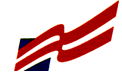 How do I get involved?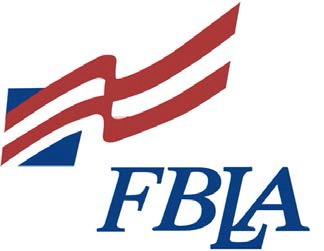 Develop competent, aggressive business leadership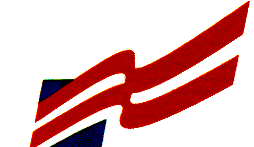 What is FBLA?	What are the activities of FBLA chapters?How would your partnership with FBLA benefit your business?Nebraska Future Business Leaders of America (FBLA) prepares students for leadership and career opportunities. It is the largest student business organization in Nebraska with over 5,000 members in more than 140 secondary and middle schools.Offering innovative leadership and career development programs, FBLA brings students and business together in a positive working relationship.FBLA offers members fun, challenging and rewarding projects as members work toward reaching their potential. Working with local businesses, community leaders, and the public, members gain business experience and knowledge.Career goals are enhanced for members through workshops, conferences, speakers and business tours. Making connections with business professionals and community leaders is a valuable part of the FBLA experience.Professional OpportunitiesProfessional activities provide members with a business connection for their future while increasing student business skills and knowledge. Members also gain valuable career awareness and assistance with setting career goals. Activities include guest speakers, panel discussions, visits to business and industry and shadowing experiences.Leadership DevelopmentOne of the most important goals of Nebraska FBLA is leadership development. FBLA members lean valuable life skills in areas such as teamwork and communication.ServiceServing others is a focus of the FBLA program. Nebraska members contribute 40,000 hours annually to their communities. FBLA is the state’s largest youth volunteer force for March of Dimes. Local chapters also choose projects to meet the needs of their community.Your business partnership provides you with:Direct involvement with schoolsOpportunity to model professionalismCommunity visibilityStudents to serve as internsQuality employeesHow can you get involved?You can positively impact today’s youth by partnering with your FBLA chapter. Your business could provide:Job shadowing opportunitiesMentorsResource speakersCareer educationField tripsMock job interviewsCompetitive event judgesEquipment and suppliesEducational materialsFinancial contributions